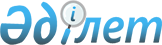 2021 жылға жұмыс орындарына квоталар белгілеу туралыҚызылорда облысы Қармақшы ауданы әкімдігінің 2021 жылғы 4 наурыздағы № 249 қаулысы. Қызылорда облысының Әділет департаментінде 2021 жылғы 15 наурызда № 8185 болып тіркелді
      "Халықты жұмыспен қамту туралы" Қазақстан Республикасының 2016 жылғы 6 сәуірдегі Заңының 9-бабының 7), 8) тармақшаларына сәйкес Қармақшы ауданының әкімдігі ҚАУЛЫ ЕТЕДІ:
      1. 2021 жылға пробация қызметінің есебінде тұрған адамдарды жұмысқа орналастыру үшін жұмыс орындарына квота осы қаулының 1-қосымшасына сәйкес белгіленсін.
      2. 2021 жылға бас бостандығынан айыру орындарынан босатылған адамдарды жұмысқа орналастыру үшін жұмыс орындарына квота осы қаулының 2-қосымшасына сәйкес белгіленсін.
      3. Осы қаулының орындалуын бақылау аудан әкімінің орынбасары Ж.Омаровқа жүктелсін.
      4. Осы қаулы алғашқы ресми жарияланған күнінен бастап қолданысқа енгізіледі. 2021 жылға пробация қызметінің есебінде тұрған адамдарды жұмысқа орналастыру үшін жұмыс орындарына квота 2021 жылға бас бостандығынан айыру орындарынан босатылған адамдарды жұмысқа орналастыру үшін жұмыс орындарына квота
					© 2012. Қазақстан Республикасы Әділет министрлігінің «Қазақстан Республикасының Заңнама және құқықтық ақпарат институты» ШЖҚ РМК
				
      Қармақшы ауданы әкімінің міндетін уақытша атқарушы 

Ж. Омаров
2021 жылғы 4 наурыздағы № 249қаулысына 1-қосымша
№
Ұйымның атауы
Жұмыскер

лердің тізімдік саны (адам)
Квотаның мөлшері (пайыз) жұмыскерлердің тізімдік санынан 
1
"Ораз Ахун ЛТД" жауапкершілігі шектеулі серіктестігі
117
2
2
"Тұрмағамбет" жауапкершілігі шектеулі серіктестігі
240
3
3
"АНК-Дәулет" жауапкершілігі шектеулі серіктестігі
11
1
4
"Урумбасаров" жеке кәсіпкері
3
1
5
"Думан" жеке кәсіпкері
5
12021 жылғы 4 наурыздағы № 249Қаулысына 2- қосымша
№
Ұйымның атауы
Жұмыскер

лердің тізімдік саны 

(адам)
Квотаның мөлшері (пайыз) жұмыскерлер

дің тізімдік санынан 
1
"Қармақшы құрылыс" жауапкершілігі шектеулі серіктестігі
14
1